Электронная трудовая книжка: как на нее перейти и где посмотреть Если гражданин в прошлом году выбрал бумажную трудовую книжку,  а теперь хочет перейти на электронную, ему достаточно подать заявление своему работодателю. Информацию о своей трудовой деятельности  граждане могут получить на сайте Пенсионного фонда РФ и на портале Госуслуг.- Если вы выбрали сайт pfr.gov.ru, то необходимо:зайти в свой личный кабинет, использую учетную запись портала госуслуг (логин и пароль), зайти в раздел «Электронная трудовая книжка», воспользоваться сервисом «Заказать справку (выписку) о трудовой деятельности». - Если вы запрашиваете сведения на портале  gosuslugi.ru, то нужно:зайти в раздел «Все услуги» и выбрать подраздел «Работа и занятость», открыть вкладку «Трудовое право», выбрать услугу «Выписка из электронной трудовой книжки». Выписка формируется в pdf-формате и заверяется усиленной квалифицированной электронной подписью ПФР. По юридической значимости такой документ равен бумажному. Документ можно сохранить на компьютер или мобильное устройство, при необходимости направить по электронной почте или распечатать.Ранее в такой выписке отражались сведения из электронной трудовой книжки о последних кадровых мероприятиях по состоянию на 1 января 2020 года. Теперь она дополнена сведениями о местах и периодах работы гражданина до 31 декабря 2019 года, учтенных на его индивидуальном лицевом счете в системе персонифицированного учета Пенсионного фонда.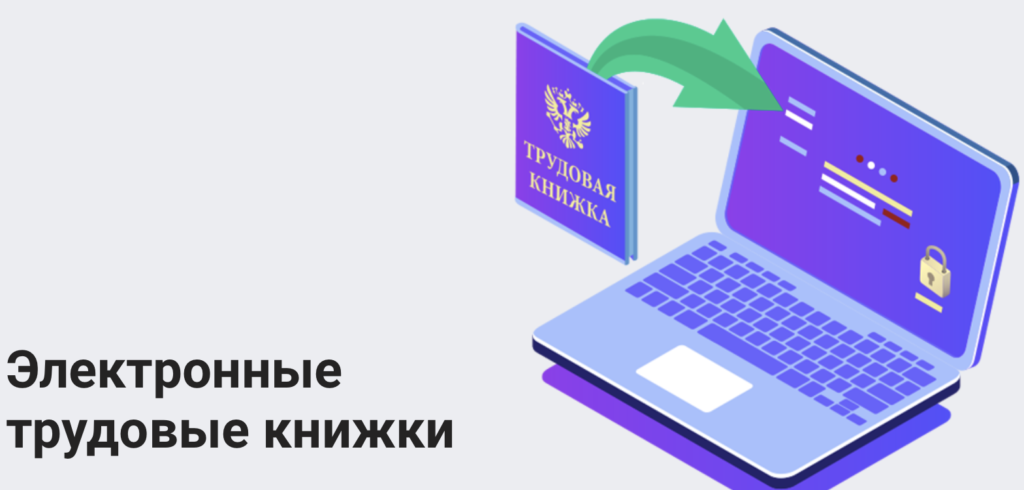 